podatki se vpišejo kadar je imenovan pooblaščenec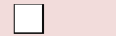 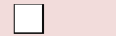 objekt z vplivi na okolje	DA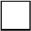 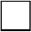 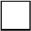 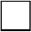 predhodna presoja vplivov na okolje	DAobjekt državnega pomena	DA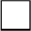 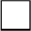 predodločba	DA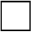 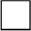 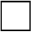 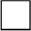 ustrezno izpolni	seznam zemljišč je v priloženi tabeli SEZNAM A: OBJEKTI IN UREDITVE POVRŠINSEZNAM B: POTEKI PRIKLJUČKOV NA GJIELEKTRIKAPLINTOPLOVODDRUGA OSKRBA Z ENERGIJOODVAJANJE FEKALNIH VODAODVAJANJE METEORNIH VODADOSTOP DO JAVNE POTI ALI CESTEDRUGO (NAVEDI)SEZNAM C: PRESTAVITVE INFRASTRUKTURNIH OBJEKTOVvrsta infrastruktureSEZNAM D: OBMOČJE GRADBIŠČA IZVEN SEZNAMA ASEZNAM E: ZEMLJIŠČA ZA DRUGE UREDITVEvrsta dokumentacije   DGD (projektna dokumentacija za pridobivanje mnenj in gradbenega dovoljenja)    DNZO (dokumentacija za pridobitev gradbenega dovoljenja za nezahtevne objekte)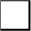 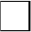 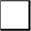 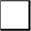 podatki se vpišejo če dokumentacijo izdela projektantpodatki se vpišejo če gre za objekt z vplivi na okolje in če je bil izveden predhodni postopek v skladu z zakonom, ki ureja varstvo okoljapodatki se vpišejo kadar gre za objekt z vplivi na okoljepodatki se vpišejo, če je bila investitorju izdana predodločbavpišejo se podatki za vse pridobljene projektne pogojenavedba mnenjedajalcaSKLADNOST S PROSTORSKIMI AKTIštevilka projektnih pogojevdatum projektnih pogojevVAROVANA OBMOČJAVAROVALNI PASOVI INFRASTRUKTUREPRIKLJUČEVANJE NA INFRASTRUKTURODRUGA MNENJA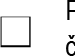 PRILOGA 9ZAHTEVA ZA IZDAJO MNENJAINVESTITORINVESTITORINVESTITORINVESTITORime in priimek ali naziv družbenaslov ali sedež družbedavčna številkakontaktna osebatelefonska številkaelektronski naslovPOOBLAŠČENECDAime in priimek ali naziv družbenaslov ali sedež družbetelefonska številkakontaktna osebaelektronski naslovelektronski naslovelektronski naslovNAVEDBA ORGANA, PRI KATEREM SE VLAGA ZAHTEVANAVEDBA ORGANA, PRI KATEREM SE VLAGA ZAHTEVANAVEDBA ORGANA, PRI KATEREM SE VLAGA ZAHTEVANAVEDBA ORGANA, PRI KATEREM SE VLAGA ZAHTEVAnazivnaslovOSNOVNI PODATKI O GRADNJIOSNOVNI PODATKI O GRADNJIOSNOVNI PODATKI O GRADNJIOSNOVNI PODATKI O GRADNJInaziv gradnjevsebina zahteveOSKRBA S PITNO VODOkatastrska občinaštevilka katastrske občineparc. št.katastrska občinaštevilka katastrske občineparc. št.katastrska občinaštevilka katastrske občineparc. št.katastrska občinaštevilka katastrske občineparc. št.katastrska občinaštevilka katastrske občineparc. št.katastrska občinaštevilka katastrske občineparc. št.katastrska občinaštevilka katastrske občineparc. št.katastrska občinaštevilka katastrske občineparc. št.katastrska občinakatastrska občinaštevilka katastrske občineštevilka katastrske občineparc. št.parc. št.katastrska občinaštevilka katastrske občineparc. št.katastrska občinaštevilka katastrske občineparc. št.katastrska občinaštevilka katastrske občineparc. št.številka projektadatum izdelaveprojektant (naziv družbe)PREDHODNA PRESOJA VPLIVOV NA OKOLJEPREDHODNA PRESOJA VPLIVOV NA OKOLJEPREDHODNA PRESOJA VPLIVOV NA OKOLJEPREDHODNA PRESOJA VPLIVOV NA OKOLJEštevilka sklepadatum sklepaPOROČILO O VPLIVIH NA OKOLJE (PVO)POROČILO O VPLIVIH NA OKOLJE (PVO)POROČILO O VPLIVIH NA OKOLJE (PVO)POROČILO O VPLIVIH NA OKOLJE (PVO)številka poročiladatum izdelave poročilaizdelovalec poročilaPODATKI O IZDANI PREDODLOČBInavedba organaštevilka predodločbedatum predodločbepravnomočnostPRIDOBLJENI PROJEKTNI POGOJIPRIDOBLJENI PROJEKTNI POGOJIPRIDOBLJENI PROJEKTNI POGOJIPRIDOBLJENI PROJEKTNI POGOJIOBČINA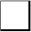 VARSTVO KULTURNE DEDIŠČINE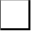 VARSTVO KULTURNE DEDIŠČINE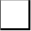 VARSTVO NARAVE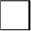 VARSTVO VODAVARSTVO GOZDOV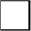 RIBIŠKI OKOLIŠOBMOČJE MEJNEGA PREHODAVODOVOD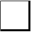 ELEKTRIKAPLINTOPLOVODFEKALNE VODE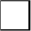 METEORNE VODETELEFONIJAKABELSKA TVJAVNE CESTEŽELEZNICEVODOVODELEKTRIKAPLINTOPLOVODFEKALNE VODEMETEORNE VODEDOSTOPJEDRSKA VARNOSTSEVALNA VARNOSTKMETIJSKO GOSPODARSTVOVETERINA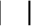 OBRAMBAMETEOROLOŠKA DEJAVNOST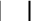 PODATKI O VODNI PRAVICINavedejo se podatki o vodni pravici, če je bila pridobljena.Navedejo se podatki o vodni pravici, če je bila pridobljena.številkadatum izdajePo potrebi dodaj vrstice.PODATKI O VODNIH ZEMLJIŠČIH ZARADI USTANOVITEV STVARNE SLUŽNOSTIPODATKI O VODNIH ZEMLJIŠČIH ZARADI USTANOVITEV STVARNE SLUŽNOSTIPodatki se navedejo, če se poseg načrtuje na vodnih ali priobalnih zemljiščih v lasti države.Podatki se navedejo, če se poseg načrtuje na vodnih ali priobalnih zemljiščih v lasti države.katastrska občinaštevilka katastrske občineparc. št.Po potrebi dodaj vrstice.služnostni upravičenecmatična številkadavčna številkazakoniti zastopnikNa podlagi navedenih podatkov vas prosim za mnenje, ali je priložena dokumentacija skladna s predpisi iz vaše pristojnosti ali pogoji iz predodločbe ter za določitev morebitnih pogojev za izvedbo gradnje in uporabo objekta.Na podlagi navedenih podatkov vas prosim za mnenje, ali je priložena dokumentacija skladna s predpisi iz vaše pristojnosti ali pogoji iz predodločbe ter za določitev morebitnih pogojev za izvedbo gradnje in uporabo objekta.datum:podpis vložnikaPRILOGEustrezno označi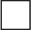 Pooblastilo (če zahteve ne vlaga investitor)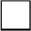 Tabela zemljišč (če zemljišča niso navedena v obrazcu)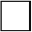 Projektna dokumentacija za pridobitev mnenj in gradbenega dovoljenja - DGD (če gre za zahteven ali manj zahteven objekt)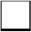 Dokumentacija za pridobitev gradbenega dovoljenja za nezahtevne objekte - DNZO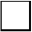 Dokumentacija za pridobitev gradbenega dovoljenja za spremembo namembnosti - DSN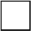 Poročilo o vplivih na okolje (če gre za objekt z vplivi na okolje)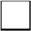 Projektni pogoji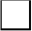 Predodločba (če je bila izdana)riloga 1 Vloge za izdajo vodnega soglasja določene na spletni strani Direkcije RS za vode, e se poseg načrtuje na vodnih ali priobalnih zemljiščih v lasti države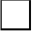 Druge priloge (navesti katere):